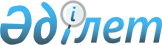 Об установлении ограничительных мероприятий в селе Бегень Бегенского сельского округа Бескарагайского района
					
			Утративший силу
			
			
		
					Решение акима Бегенского сельского округа Бескарагайского района Восточно-Казахстанской области от 30 марта 2016 года № 1. Зарегистрировано Департаментом юстиции Восточно-Казахстанской области 25 апреля 2016 года № 4515. Утратило силу - решением акима Бегенского сельского округа Бескарагайского района Восточно-Казахстанской области от 12 мая 2017 года № 2
      Сноска. Утратило силу - решением акима Бегенского сельского округа Бескарагайского района Восточно-Казахстанской области от 12.05.2017 № 2 (вводится в действие по истечении десяти календарных дней после дня его первого официального опубликования)

      Сноска. Заголовок - в редакции решения акима Бегенского сельского округа Бескарагайского района Восточно-Казахстанской области от 10.03.2017 № 1 (вводится в действие по истечении десяти календарных дней после дня его первого официального опубликования.)

      Примечание РЦПИ.

      В тексте документа сохранена пунктуация и орфография оригинала.
      В соответствии с пунктом 2 статьи 35 Закона Республики Казахстан от 23 января 2001 года "О местном государственном управлениии и самоуправлении в Республике Казахстан", подпунктом 7) статьи 10 - 1 Закона Республики Казахстан от 10 июля 2002 года "О ветеринарии", на основании представления руководителя Бескарагайской районной территориальной инспекции Комитета ветеринарного контроля и надзора от 1 марта 2016 года за № 40, аким Бегенского сельского округа РЕШИЛ:
      1. Об установлении ограничительных мероприятий в селе Бегень Бегенского сельского округа Бескарагайского района, в связи с выявлением болезни бруцеллеза крупного рогатого скота.
      Сноска. Пункт 1 - в редакции решения акима Бегенского сельского округа Бескарагайского района Восточно-Казахстанской области от 10.03.2017 № 1 (вводится в действие по истечении десяти календарных дней после дня его первого официального опубликования.)


      2. Контроль за выполнением данного решения оставляю за собой.
      3. Настоящее решение вводится в действие по истечении десяти календарных дней после дня его первого официального опубликования.
					© 2012. РГП на ПХВ «Институт законодательства и правовой информации Республики Казахстан» Министерства юстиции Республики Казахстан
				
      Аким Бегенского

      сельского округа

Н. Асылгожин
